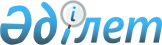 О предоставлении в 2012 году специалистам здравоохранения, образования, социального обеспечения, культуры, спорта, и ветеринарии, прибывшим для работы и проживания в сельские населенные пункты, подъемного пособия и социальной поддержкиРешение маслихата Житикаринского района Костанайской области от 28 июня 2012 года № 49. Зарегистрировано Управлением юстиции Житикаринского района Костанайской области 12 июля 2012 года № 9-10-189

      В соответствии с подпунктом 15) пункта 1 статьи 6 Закона Республики Казахстан от 23 января 2001 года "О местном государственном управлении и самоуправлении в Республике Казахстан", пунктом 8 статьи 18 Закона Республики Казахстан от 8 июля 2005 года "О государственном регулировании развития агропромышленного комплекса и сельских территорий" Житикаринский районный маслихат РЕШИЛ:



      1. Предоставить в 2012 году специалистам здравоохранения, образования, социального обеспечения, культуры, спорта и ветеринарии, прибывшим для работы и проживания в сельские населенные пункты подъемное пособие и социальную поддержку для приобретения или строительства жилья.



      2. Настоящее решение вводится в действие по истечении десяти календарных дней после дня его первого официального опубликования и распространяет свои действия на отношения, возникшие с 1 июля 2012 года.      Председатель

      внеочередной сессии                        Г. Таликбаева      Секретарь Житикаринского

      районного маслихата                        М. Кененбаева      СОГЛАСОВАНО:      Начальник государственного

      учреждения "Отдел сельского

      хозяйства акимата

      Житикаринского района"

      _________________ Н. Кушербаев      Начальник государственного

      учреждения "Отдел экономики

      и бюджетного планирования акимата

      Житикаринского района"

      _________________ Г. Жидебаева
					© 2012. РГП на ПХВ «Институт законодательства и правовой информации Республики Казахстан» Министерства юстиции Республики Казахстан
				